ВАЛЬС РАССТАВАНИЯиз кинофильма «Женщины»слова К.Ваншенкина                                                                                    музыка Я.Френкеля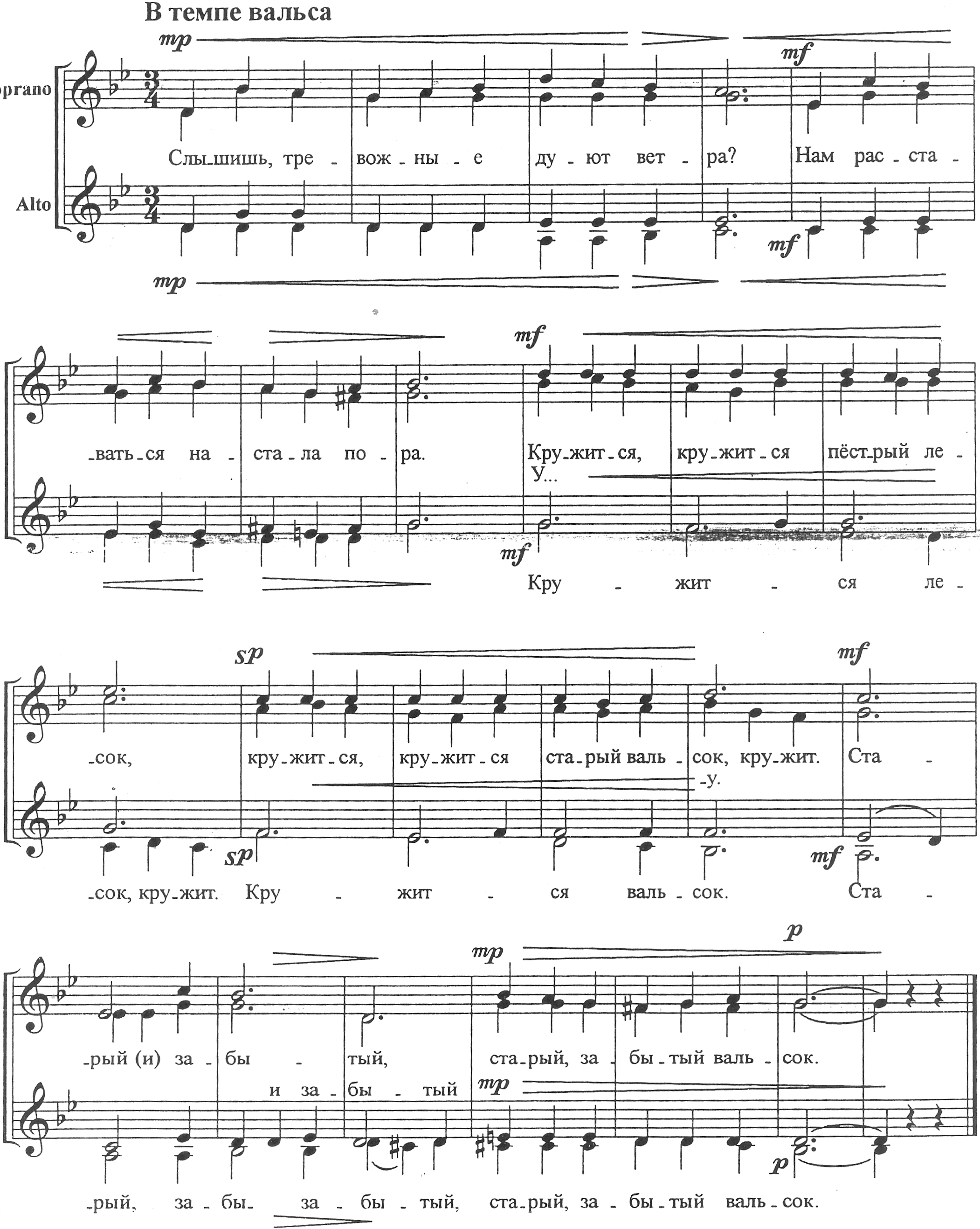 Мы расстаемся, чтоб встретиться вновь, Ведь остается навеки любовь. Кружится первый осенний листок, Кружится в памяти старый вальсок, Юности нашей, Юности нашей вальсок Волосы ветром сдувает со лба. Музыка эта — как наша судьба. Снегом слегка обжигает висок, Кружится в сердце тот старый вальсок, В сердце тот старый, В сердце тот старый вальсок